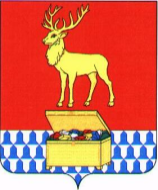 СОВЕТ КАЛАРСКОГО МУНИЦИПАЛЬНОГО ОКРУГАЗАБАЙКАЛЬСКОГО КРАЯРЕШЕНИЕ13 августа 2021 года 								№ 113с. ЧараОб отмене решения Совета Каларского муниципального округа Забайкальского края от 25 июня 2021 года № 109 «О  назначении досрочных выборов  депутатов в Совет Каларского муниципального округа Забайкальского края»В соответствии с частью 4 статьи 7 Федерального закона от 06 октября 2003 года № 131-ФЗ «Об общих принципах организации местного самоуправления в Российской Федерации» и на основании п. 9 ст.71  Федерального  закона от 12 июня 2002 года № 67-ФЗ «Об основных гарантиях избирательных прав и права на участие в референдуме граждан РФ», во исполнение протеста прокурора Каларского района, руководствуясь статьей 30 устава Каларского муниципального округа Забайкальского края, Совет Каларского муниципального округа Забайкальского края решил:1. Отменить решение Совета Каларского муниципального округа Забайкальского края от 25 июня 2021 года № 109 «О  назначении досрочных выборов  депутатов в Совет Каларского муниципального округа Забайкальского края». 2.  Настоящее решение вступает в силу с момента принятия и подлежит официальному опубликованию  в газете «Северная правда». Председатель СоветаКаларского муниципальногоокруга Забайкальского края						А.В. Громов Глава  Каларскогомуниципального округа Забайкальского края 							С.А. Климович 